Итоги работы малого и среднего бизнесав январе-сентябре 2023 годаМаристат подвел итоги работы малых и средних предприятий республики за 9 месяцев 2023 года.По состоянию на 1 октября 2023 г. в республике насчитывалось 46 средних предприятий, 727 – малых и 5994 микропредприятия. По сравнению с октябрем предыдущего года число средних предприятий сократилось на 3 предприятия, малых – на 18, микропредприятий – на 116.Вклад малых и средних предприятий в общий оборот организаций республики составил 35,9%, или 148,4 млрд рублей, из них отгружено товаров, работ, услуг собственного производства на сумму 79,7 млрд рублей, продано товаров несобственного производства
на сумму 68,7 млрд рублей.Наибольший удельный вес в структуре оборота малого и среднего бизнеса занимали организации торговли (44,9%) и обрабатывающих производств (26,2%).В январе-сентябре 2023 года на малых и средних предприятиях было занято
41,2 тыс. человек. Доля работников списочного состава предприятий малого и среднего бизнеса в среднесписочной численности работников всех организаций республики составила 24,4%.Отдел статистики предприятий и ведения Статистического регистра Тел. (8362) 42-64-34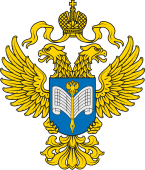 Территориальный орган Федеральной службы государственной статистики по Республике Марий Эл (Маристат)424002, г. Йошкар-Ола, ул. Кремлёвская, д. 31, E-mail: 12@rosstat.gov.ru     https://12.rosstat.gov.ruВК: https://vk.com/maristatgks; ОК: https://ok.ru/group/700000012243238 декабря 2023 г.     ПРЕСС-РЕЛИЗ